Hellenic Republic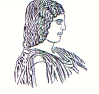 The Agricultural University of Athens,The International and Public Relations Office,Address: 75 Iera Odos Str, GR-118 55, Athens, GreeceInformation: Rania Hindiridou,Tel.: (+30) 210 5294841,e-mail: public.relations@aua.gr 				Athens, March 23 2022PRESS RELEASEStudents of the Agricultural University of Athens shall be relocated from the Zografou Student Residence.Taking into consideration the forthcoming major renovation within the Zografou Student Residence, in particular at the Campus of the National Technical University, (NTU), 14 students of the Agricultural University of Athens will be repositioned in hotels. Pursuant to the Joint Ministerial Decision (Official Government Gazette No. 819/Issue Β’/17.02.2023), Youth and Lifelong Learning Foundation (I.NE.DI.VI.M), has been engaged to concern about the relocation of 37 students, (having amongst them 14 students of the Agricultural University of Athens), from the Zografou Student Residence.The specific listed building was constructed in 1975 by the architects Konstantinos Fines and Konstantinos Papaioannou, exponents of Greek modernism at the level of public buildings. It is a 10-storey edifice that has had over 400 rooms until recently, offering accommodation to students who come from other Universities besides the National Technical University.The study about the extensive renovation of the Hall of Residence has been a donation by Alexander S. Onassis Public Benefit Foundation, set to last for four years. The budget of the Project amounts to 40.000.000 EUR and is to be implemented by the public-private partnership, which shall contribute greatly to the acceleration of its implementation. The new Residence Hall has been designing with all the requirements and standards of a modern Student Residence on a european level, with a view to expanding its capacity to 531 bed places suitable for students. 